Supplementary Fig. 2 Evolution and structure analysis of the CAX family in Arabidopsis and rice. A Phylogenetic trees of the CAX family constructed using the NJ method. The scale bar represents 0.05 amino acid changes per site. B Sequence alignment of the amino acid mutation site in ym48 during CAX family members. The mutation sites were marked in red. The blue box shows the highly conserved characteristics of this amino acid site. C Gene exon-intron structure of CAX family. Black triangles indicate exons, black lines show introns, and gray triangles signify upstream or downstream. D Motif distribution in the CAX family. Twenty different motifs are marked by different colors, and the annotation is listed in Supplementary Table 2.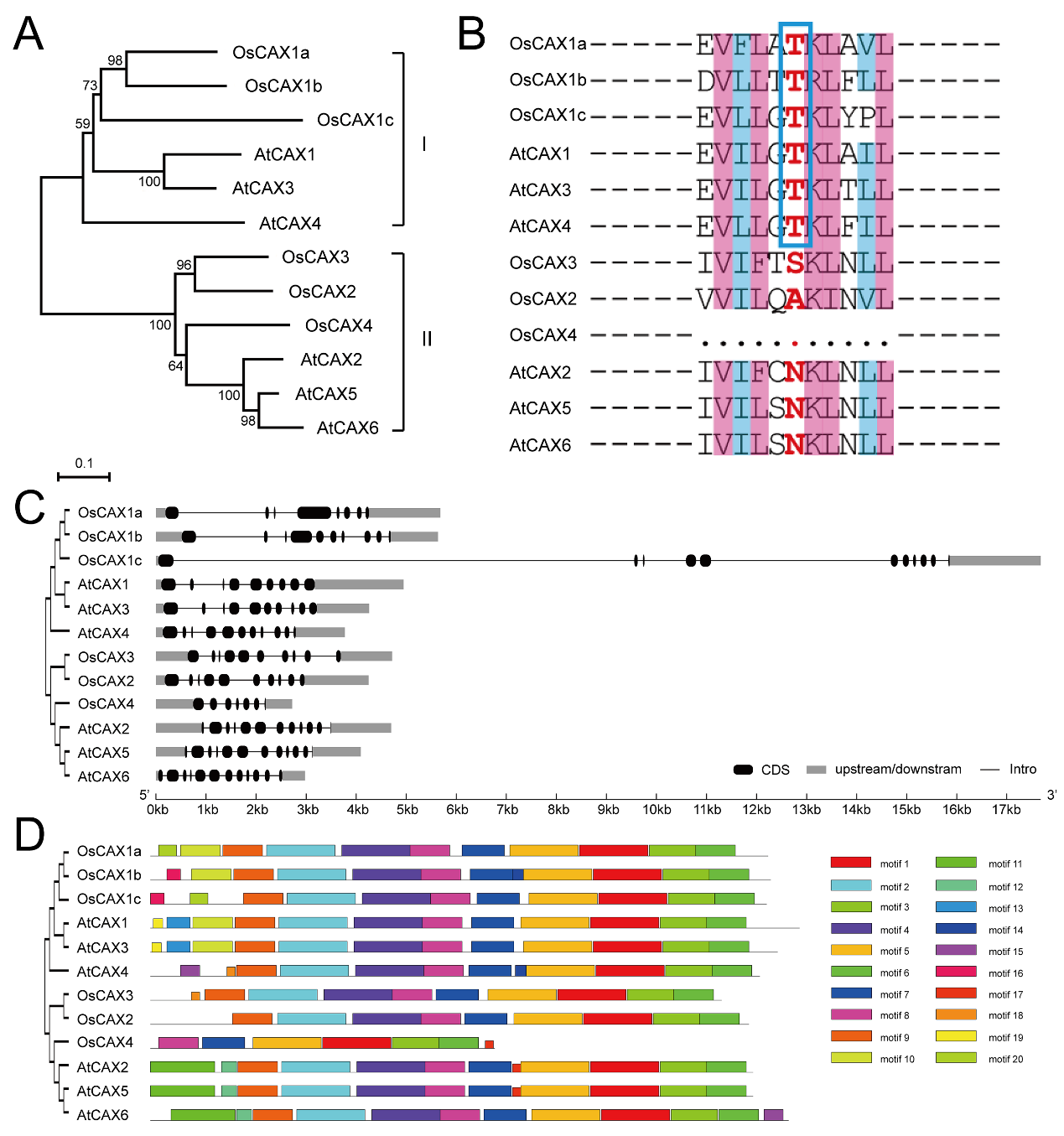 